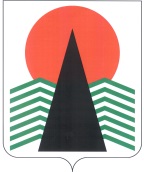 АДМИНИСТРАЦИЯ  НЕФТЕЮГАНСКОГО  РАЙОНАпостановлениег.НефтеюганскО внесении изменений в постановление администрации Нефтеюганского района от 05.03.2014 № 359-па-нпа «Об утверждении положения о территориальной комиссии по делам несовершеннолетних и защите их прав Нефтеюганского района»В соответствии с Федеральным законом от 07.06.2017 № 109-ФЗ «О внесении изменений в Федеральный закон «Об основах системы профилактики безнадзорности и правонарушений несовершеннолетних» и статью 15.1 Федерального закона 
«Об информации, информационных технологиях и о защите информации» в части установления дополнительных механизмов противодействия деятельности, направленной на побуждение детей к суицидальному поведению» п о с т а н о в л я ю:Внести изменения в приложение № 1 к постановлению администрации Нефтеюганского района от 05.03.2014 № 359-па-нпа «Об утверждении положения 
о территориальной комиссии по делам несовершеннолетних и защите их прав Нефтеюганского района» (с изменениями на 15.05.2017 № 760-па-нпа), изложив подпункт «г» пункта 4 в следующей редакции:«г) выявление и пресечение случаев вовлечения несовершеннолетних 
в совершение преступлений, других противоправных и (или) антиобщественных действий, а также случаев склонения их к суицидальным действиям.».Настоящее постановление подлежит официальному опубликованию 
в газете «Югорское обозрение» и размещению на официальном сайте органов 
местного самоуправления Нефтеюганского района.Настоящее постановление вступает в силу после официального 
опубликования.Контроль за выполнением постановления возложить на заместителя главы Нефтеюганского района В.Г.Михалева.Глава района							Г.В.Лапковская30.06.2017№ 1064-па-нпа№ 1064-па-нпа